国家生物育种产教融合创新平台种猪基地建设项目跟踪周报跟踪单位：湖北金信工程造价咨询有限公司跟踪人员：张超 位艳 盛昌跟踪时间：2024年3月11日~2024年3月17日跟 踪 日 志工程名称：国家生物育种产教融合创新平台种猪基地建设项目工程名称：国家生物育种产教融合创新平台种猪基地建设项目工程名称：国家生物育种产教融合创新平台种猪基地建设项目日期：2024年3月17日星期日记录人：张超  位艳一、工程概况：施工内容：华中农业大学国家生物育种产教融合创新平台种猪基地建设，包括营养和设备研发中心、科教成果展示厅、洗消车间、科研猪舍、科教基地工作区、隔离舍、测定舍、环保中心，以及道路、围墙、参观通道等配套附属设施的建设，猪舍动力系统、猪舍照明插座系统、猪舍应急照明疏散系统、猪舍消防报警系统、猪舍消防广播系统、猪舍综合网络信息系统、猪舍高低压配电系统、消防栓给水系统、喷淋灭火给水系统、自来水给水系统、排水系统、生活区给排水、生活区照明电气。施工单位：中建建工建设有限公司。合同金额：33820084.31元 人民币（大写）：叁仟叁佰捌拾贰万零捌拾肆元叁角壹分；其中专业工程暂估价金额：900000.0元 人民币（大写）玖拾万元整；暂列金额：200000.0元 人民币（大写）贰拾万元整。合同工期：150天。开工时间：2023年12月22日。施工进展：（含工艺要求检查、施工尺寸测量等）科教成果展示厅：基础框架梁支模板、混凝土浇筑，土方回填；科研猪舍：基础框架梁、框架柱混凝土浇筑，粪槽墙体支模板；科教基地工作区：钢结构安装；隔离舍：粪槽底板钢筋绑扎、混凝土浇筑，排水管预埋；测定舍：独立基础挖土方、独立基础浇筑；东侧赶猪通道：基础挖土方，独立基础、短柱浇筑；东侧参观通道：基础挖土方，垫层浇筑；西侧参观通道：通道底板支模版、扎钢筋。后附图片科教成果展示厅基础框架梁：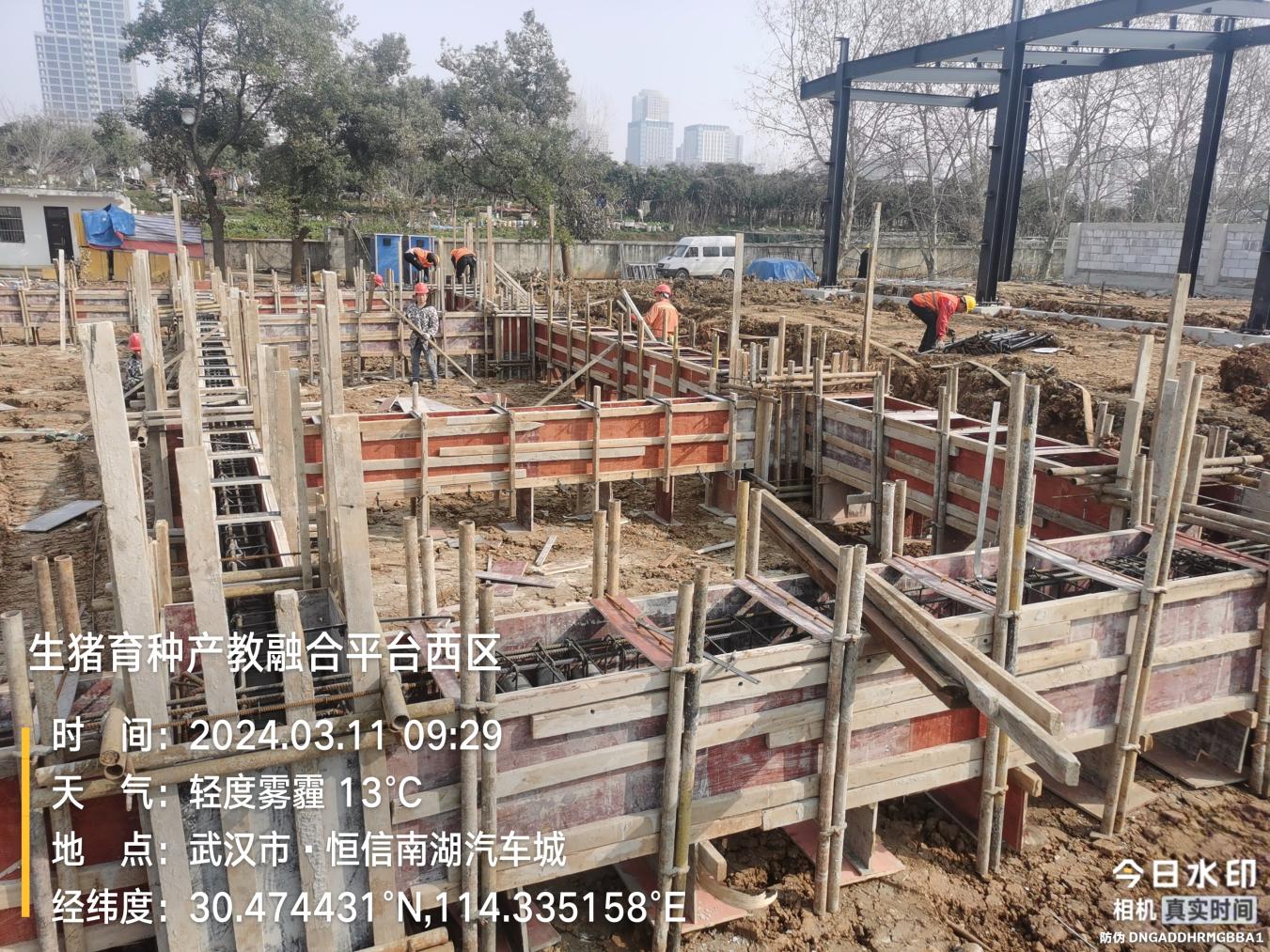 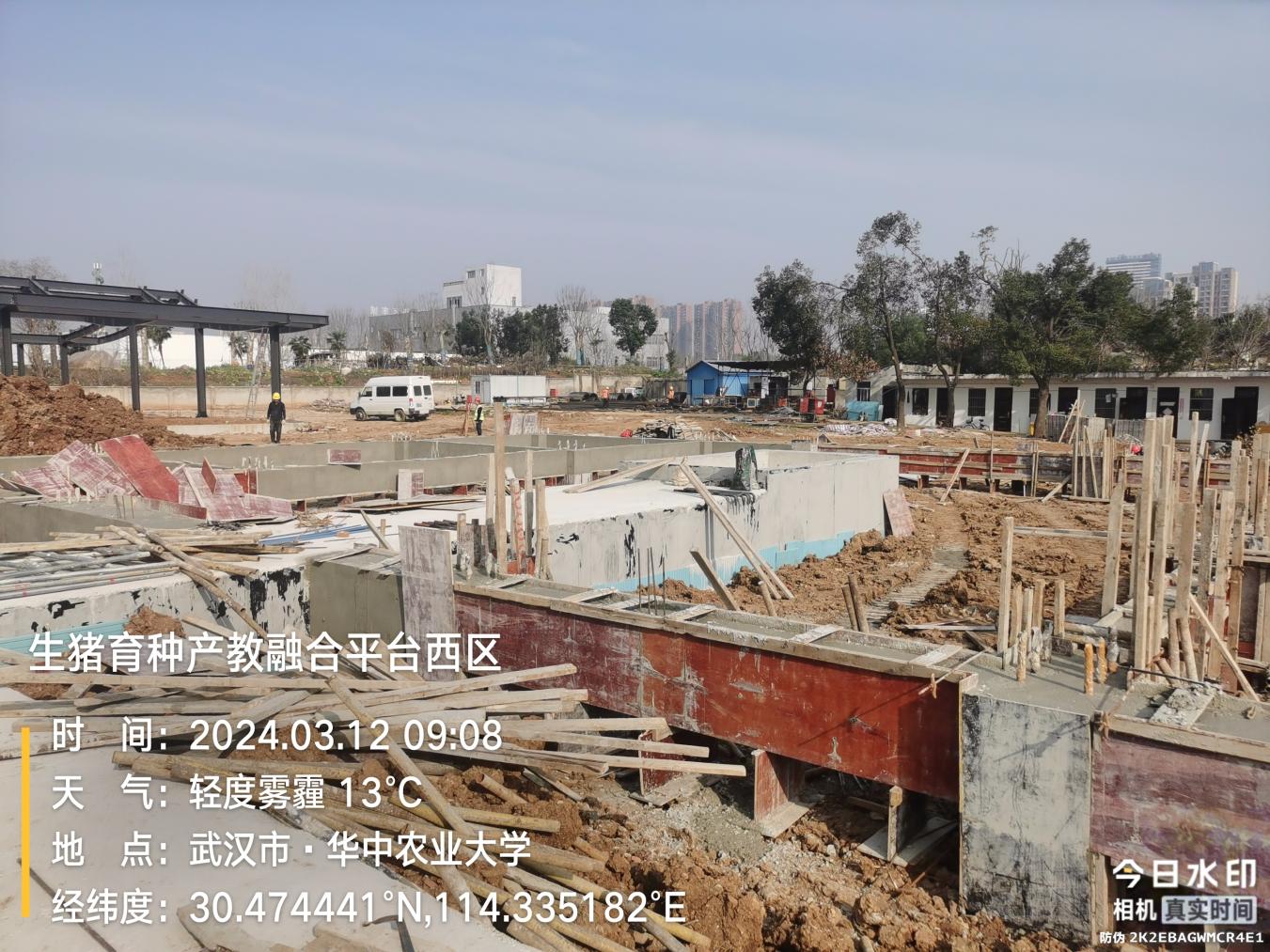 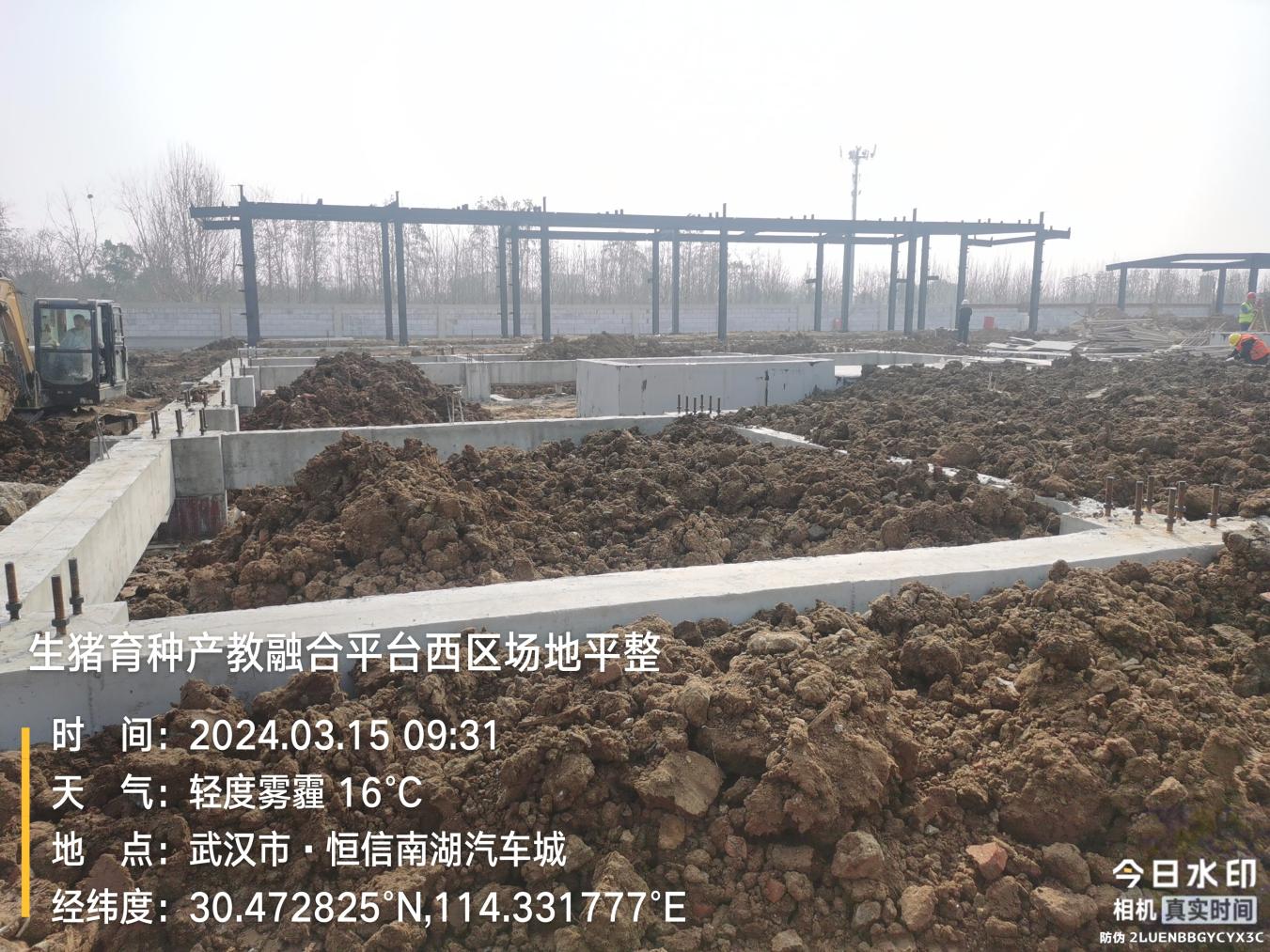 科研猪舍：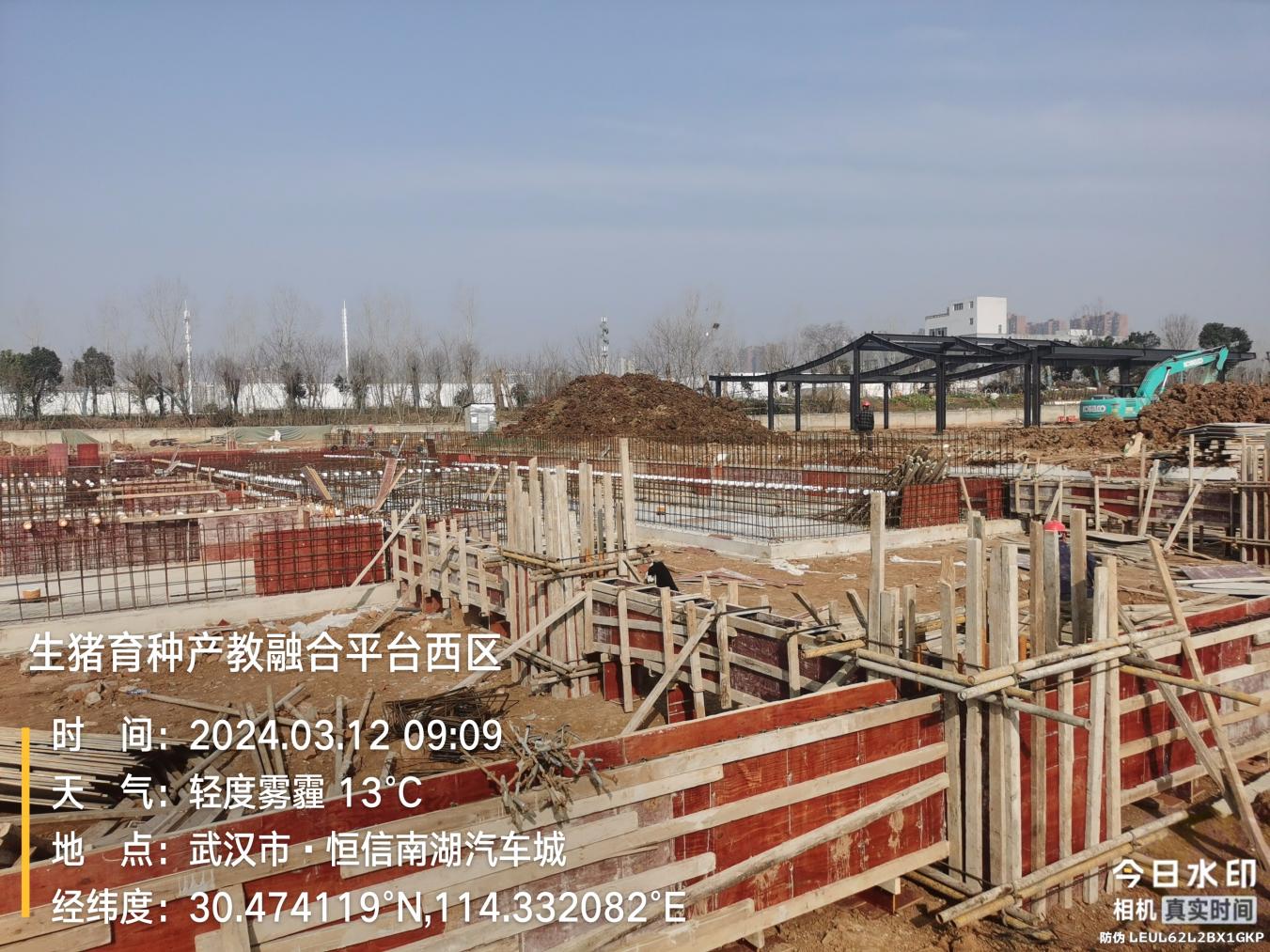 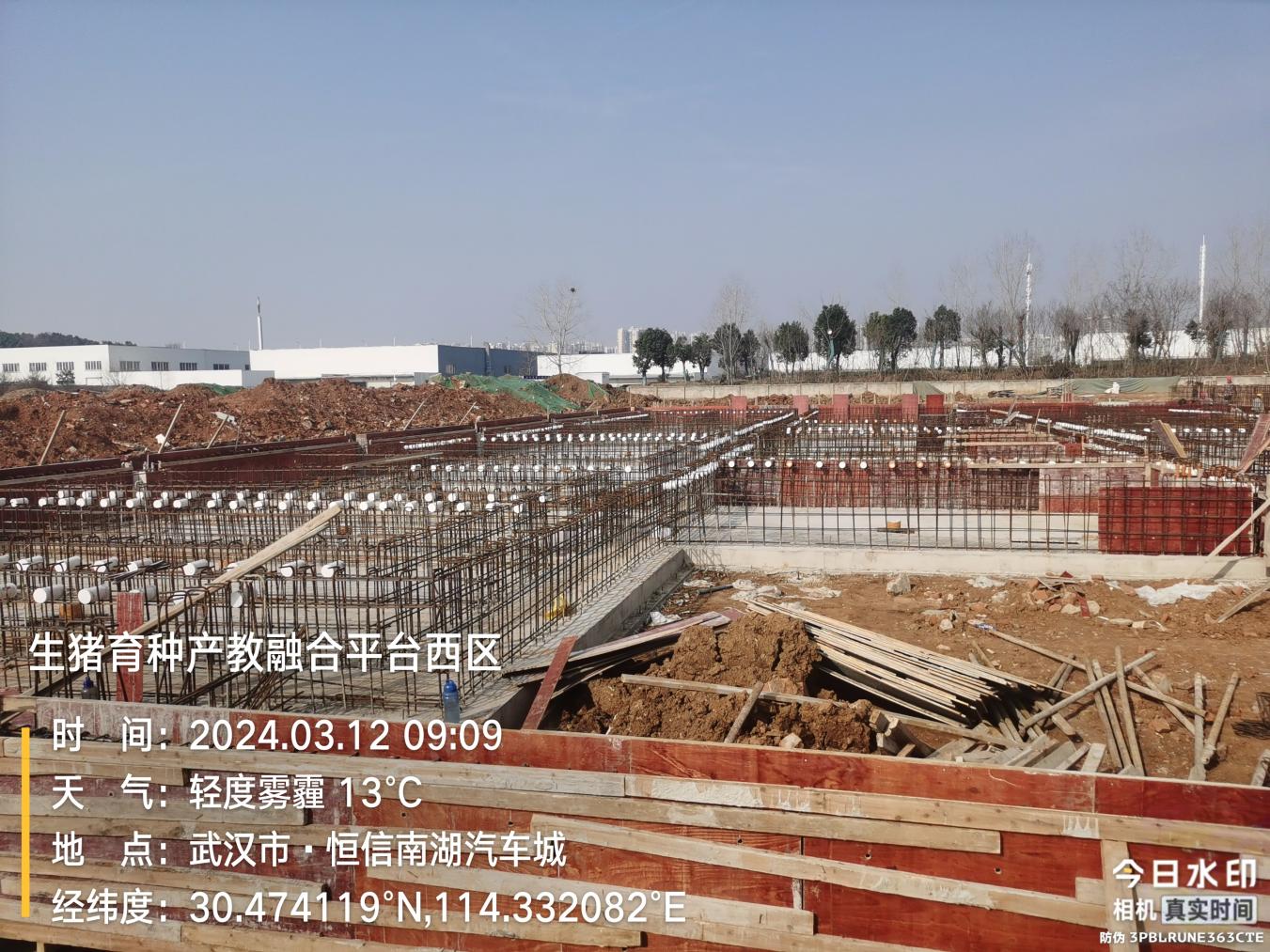 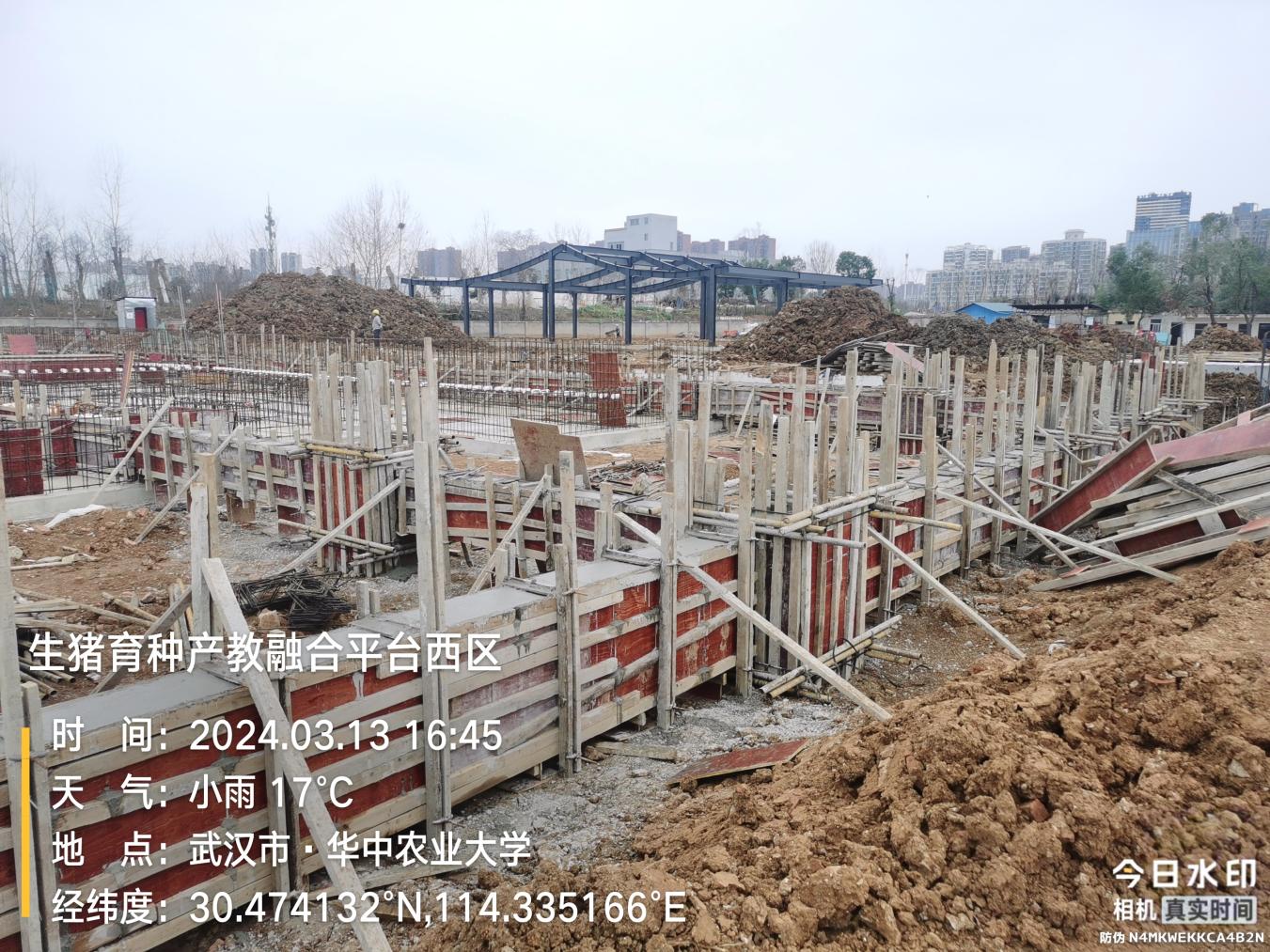 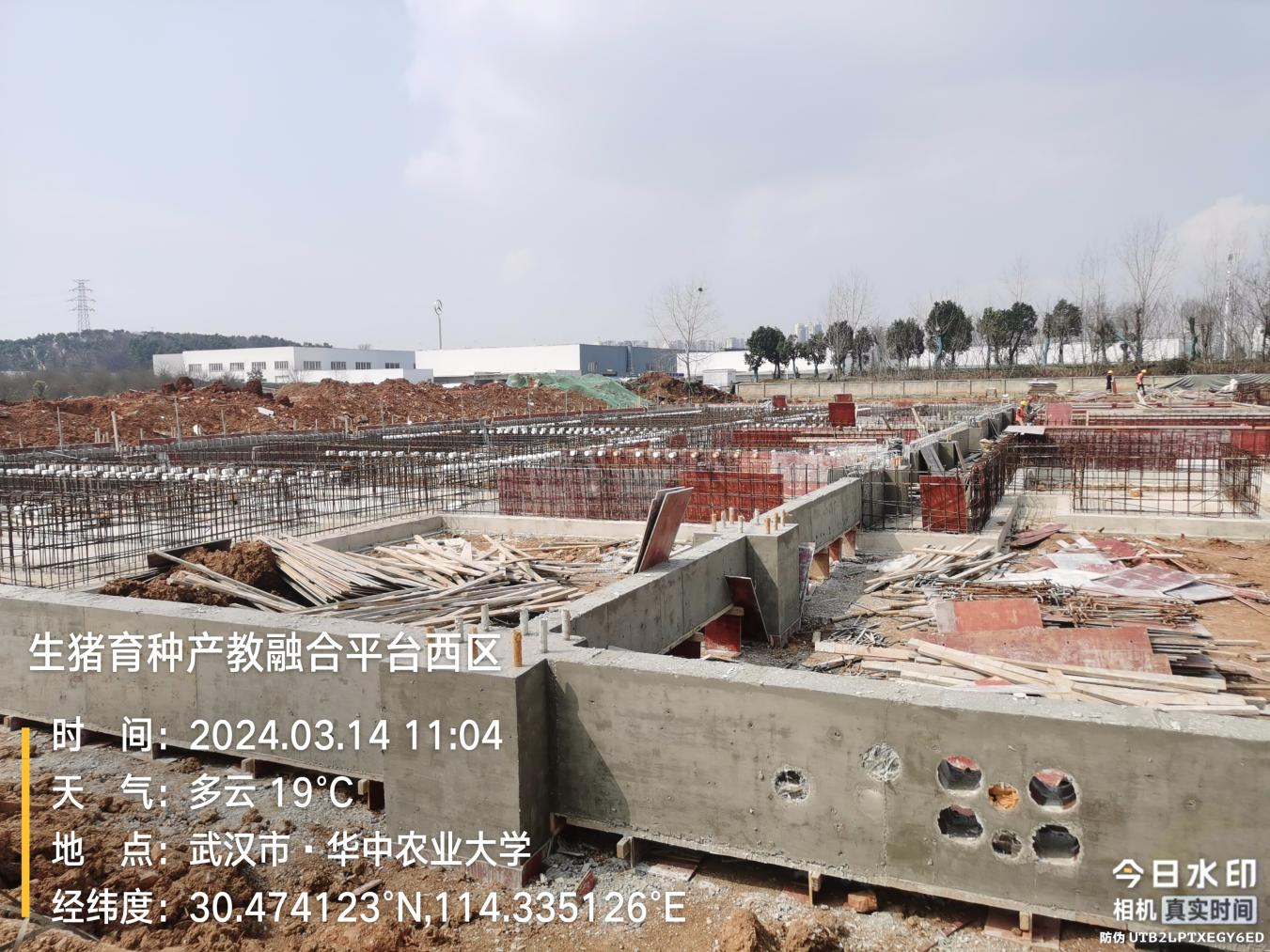 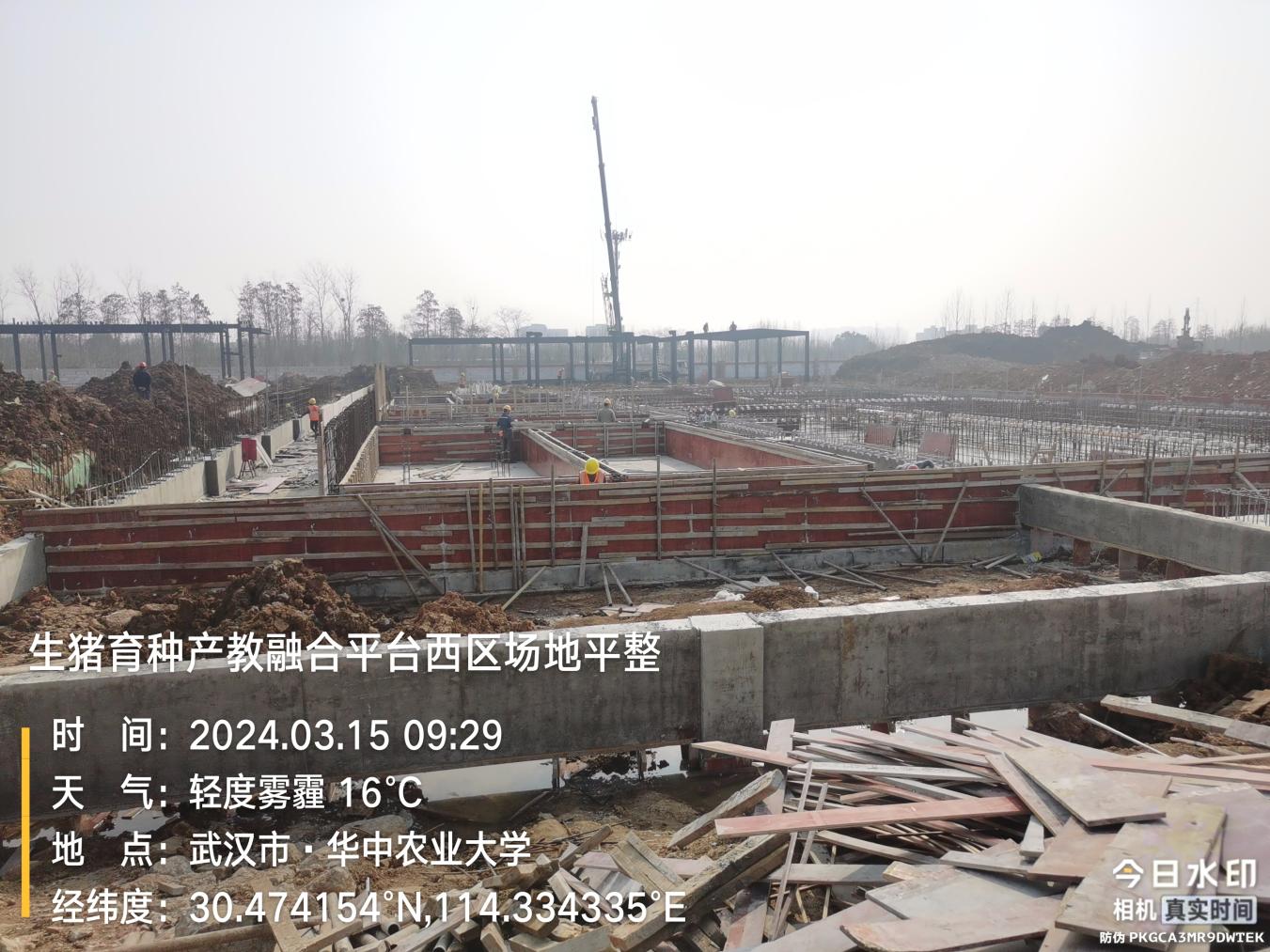 科教基地工作区钢结构：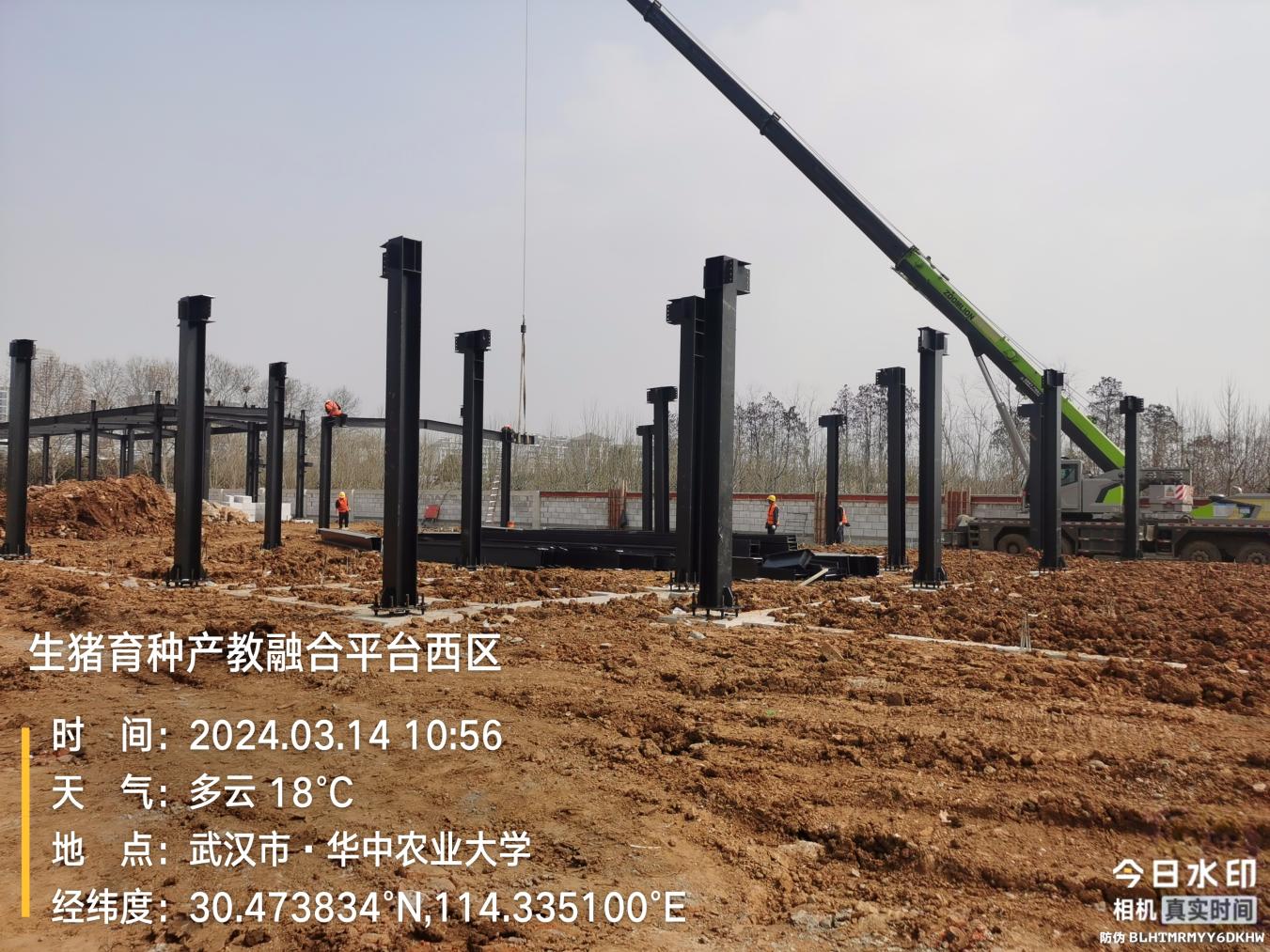 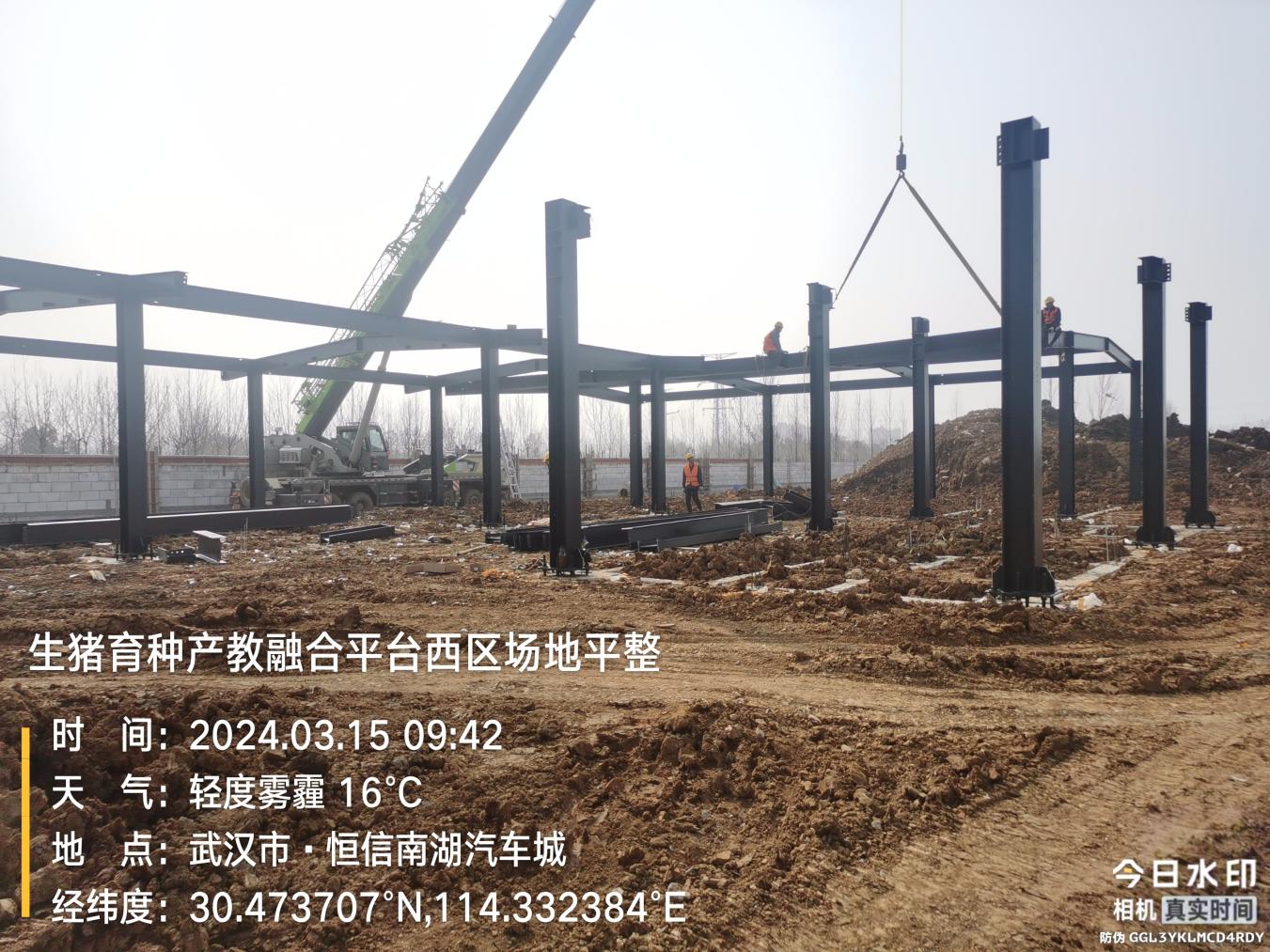 隔离舍粪槽底板：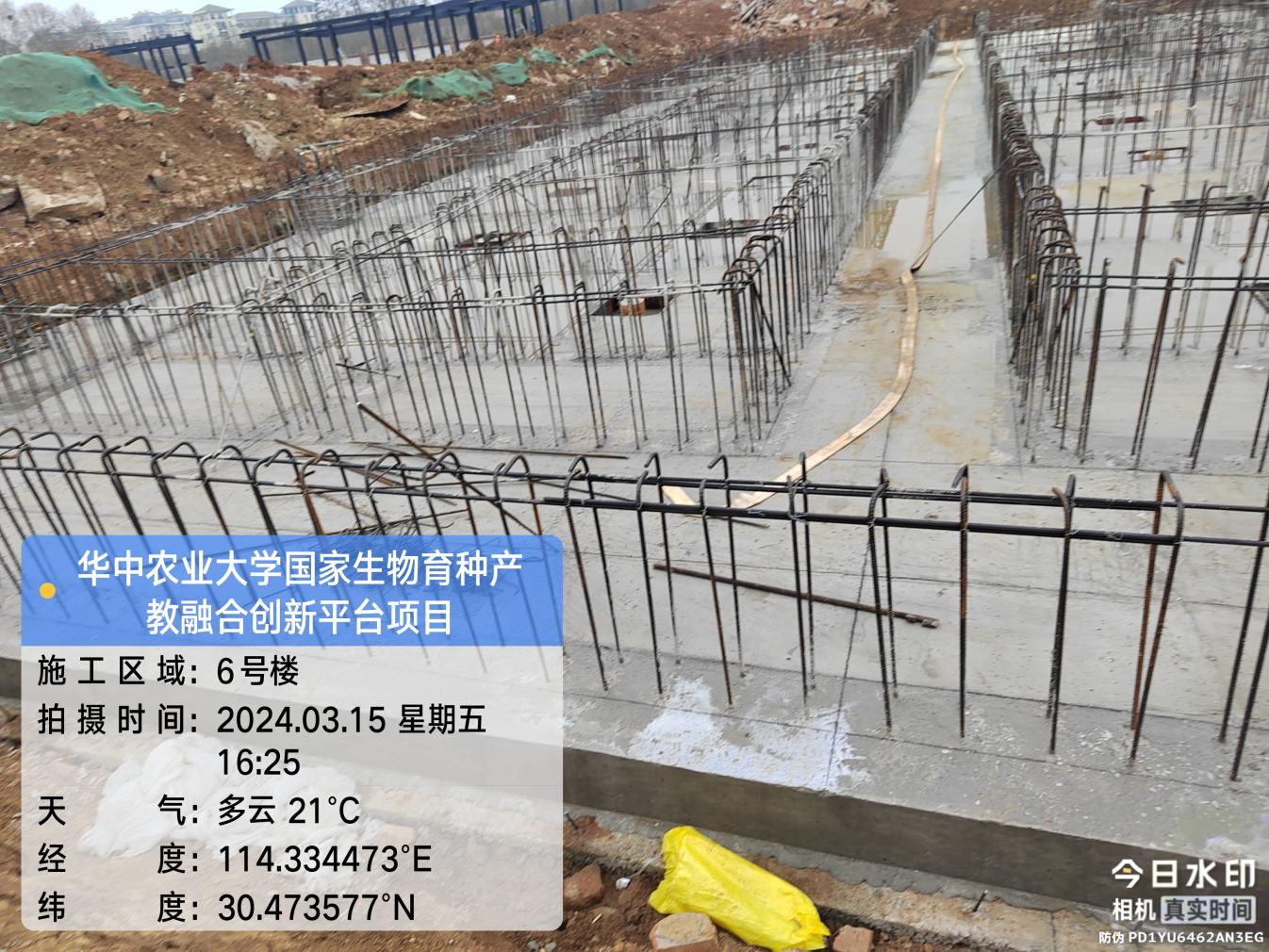 隔离舍排水管：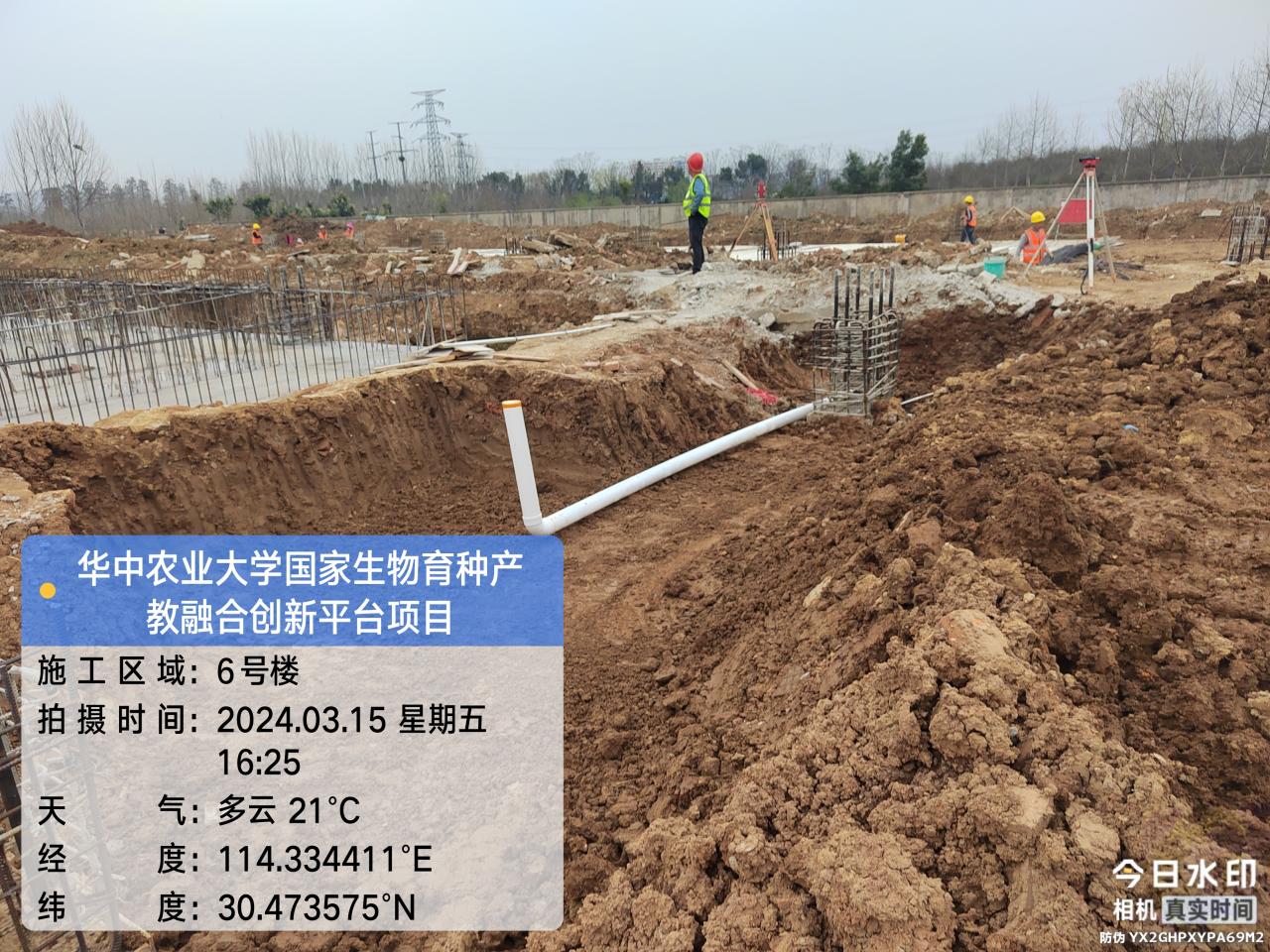 测定舍独立基础：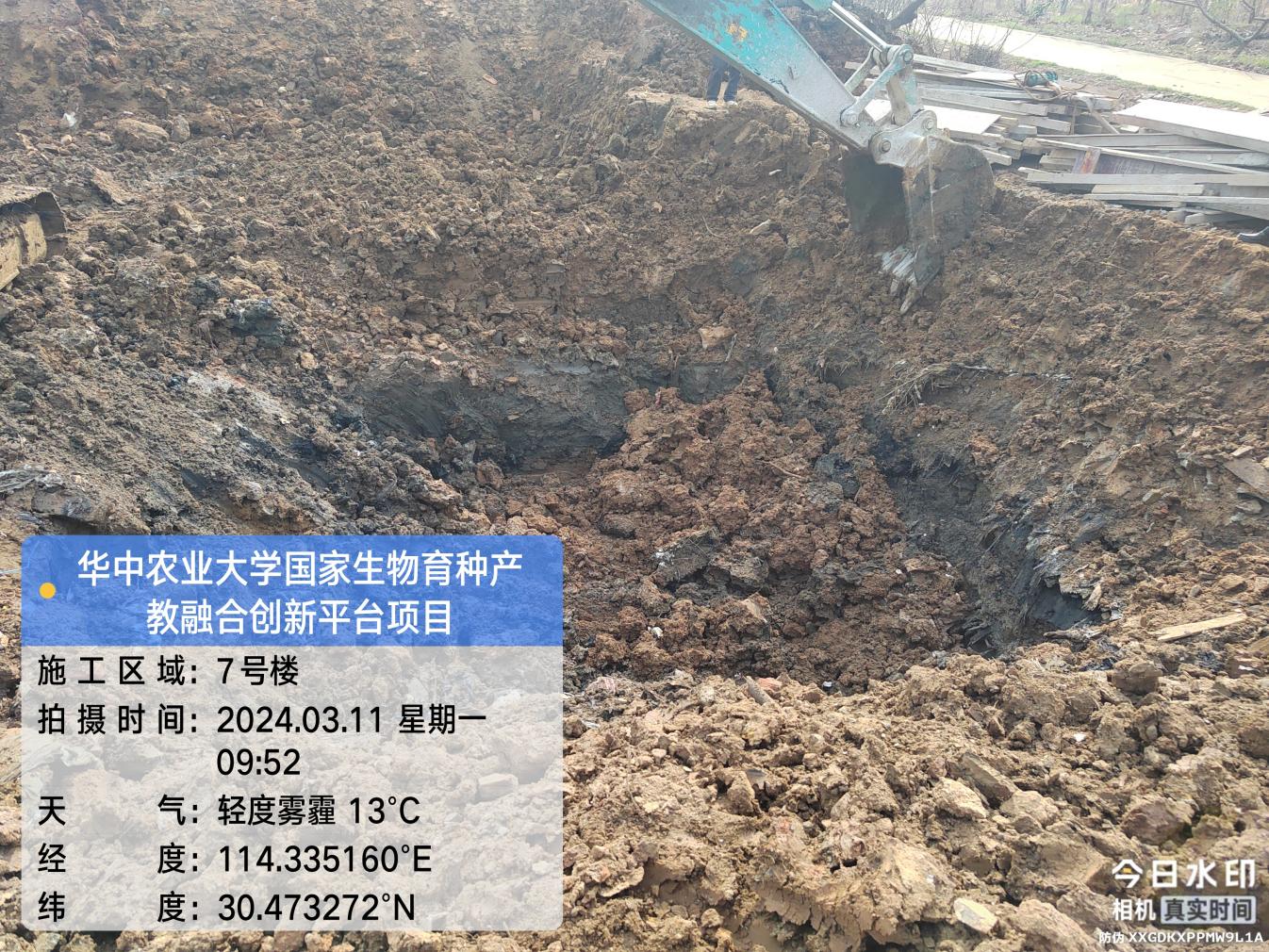 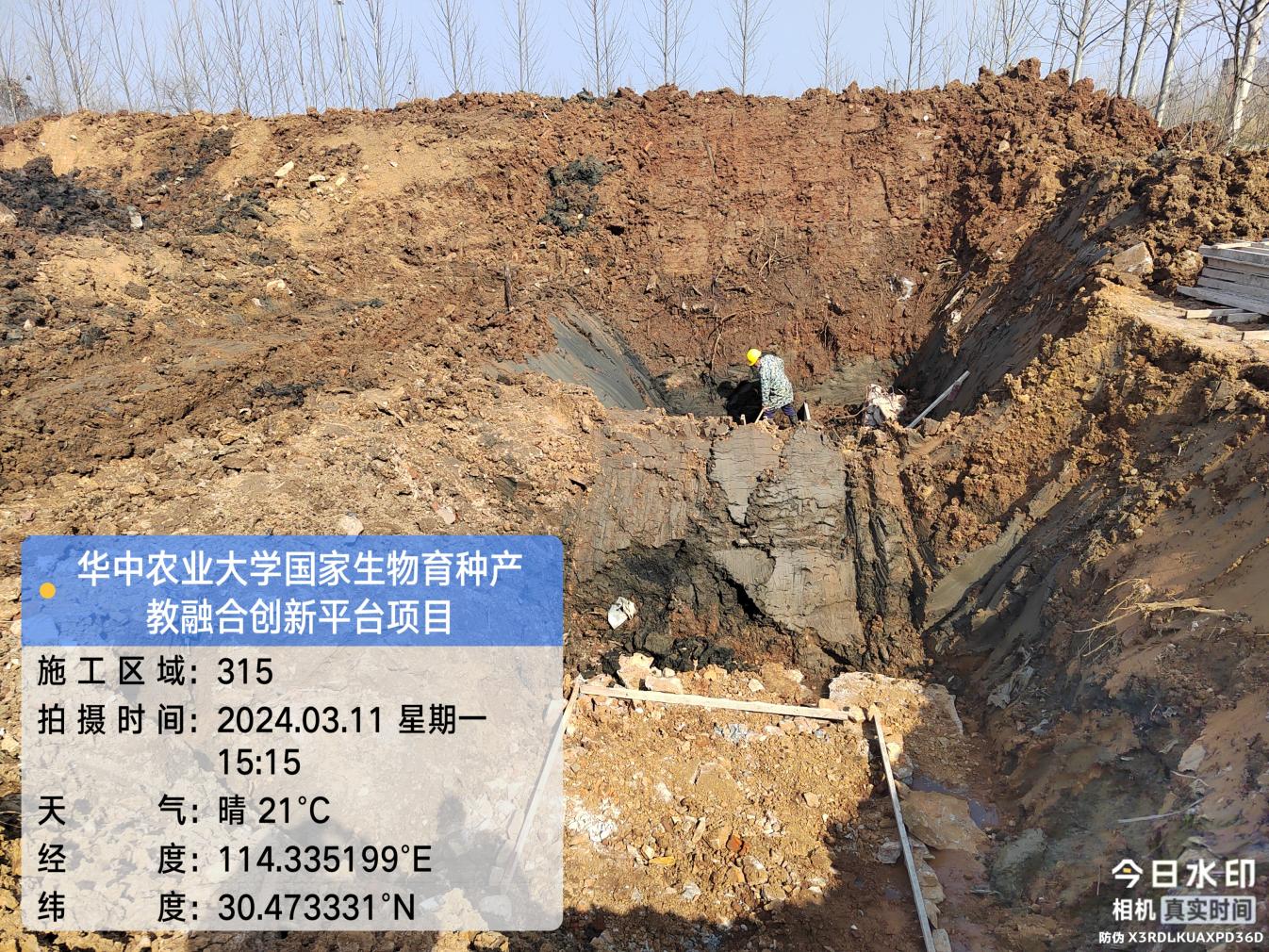 东侧赶猪通道：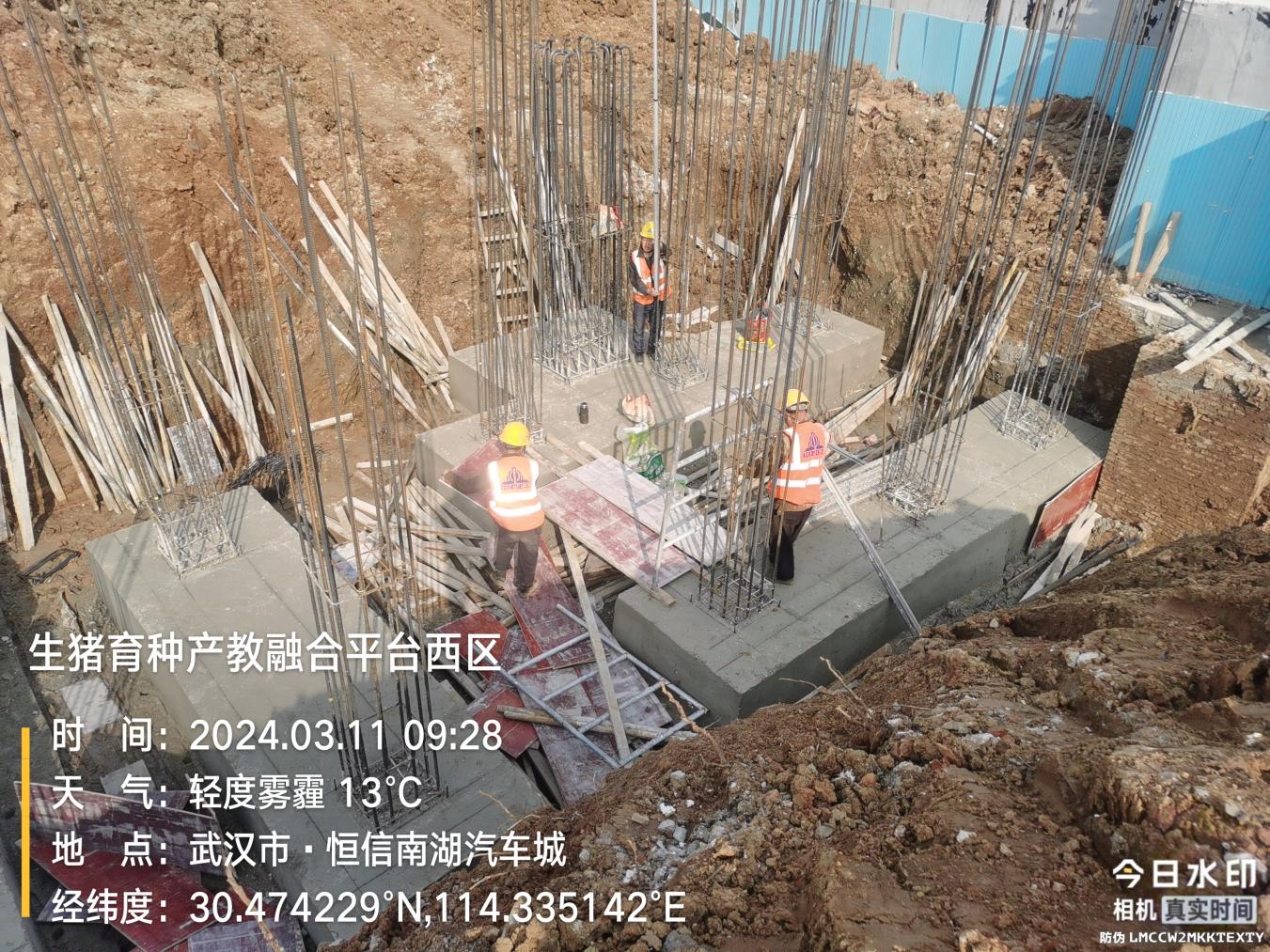 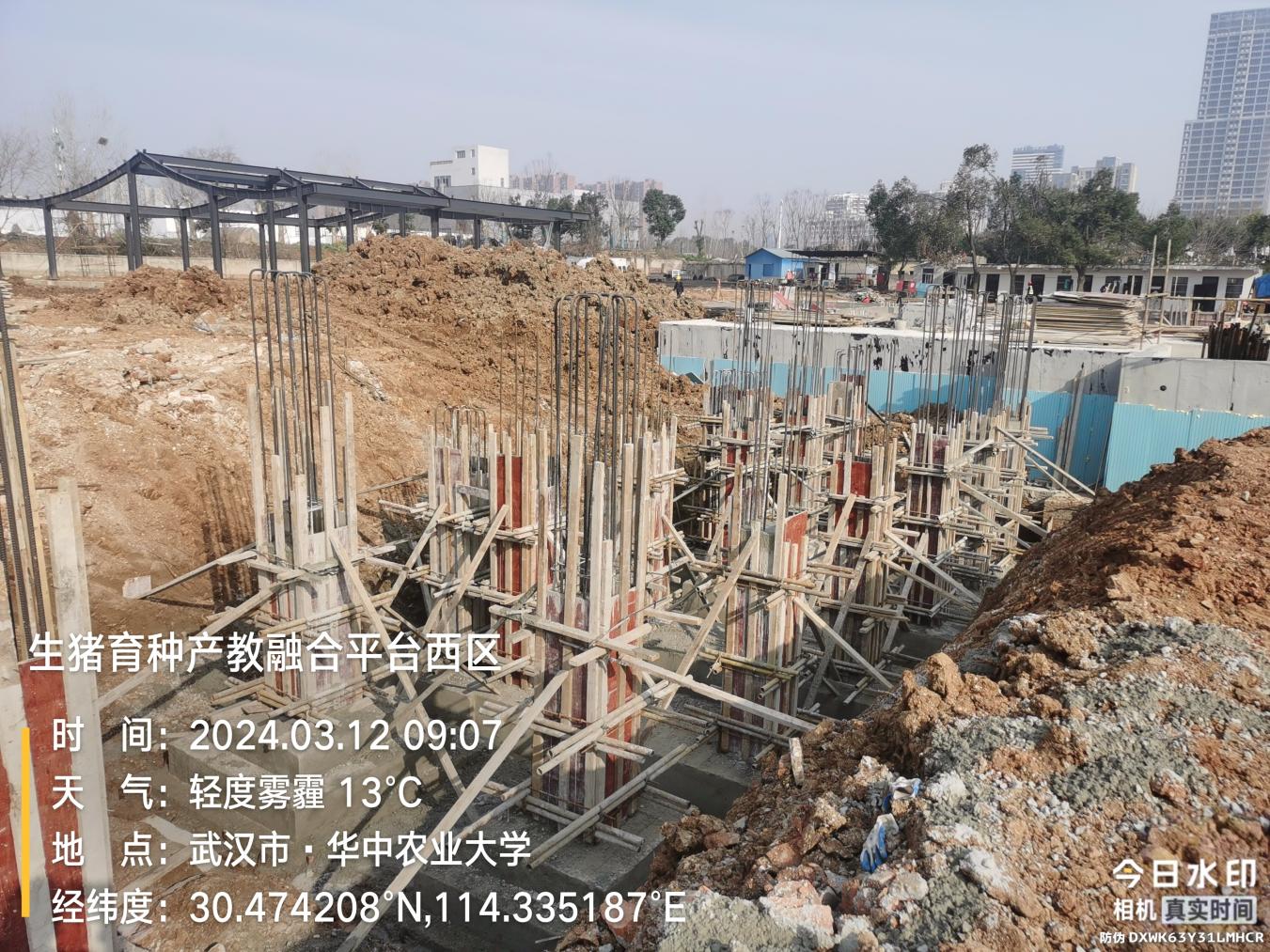 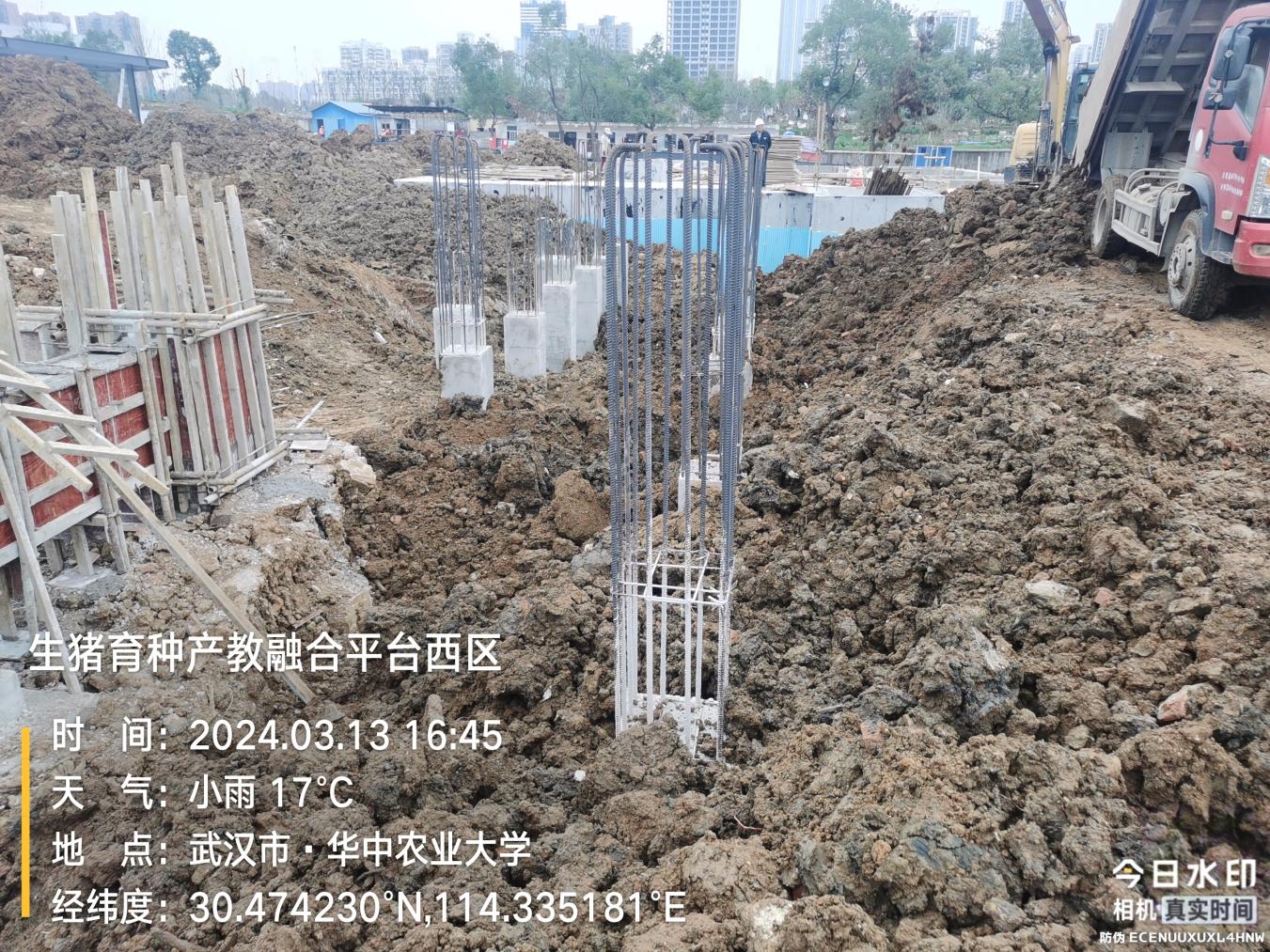 东侧参观通道：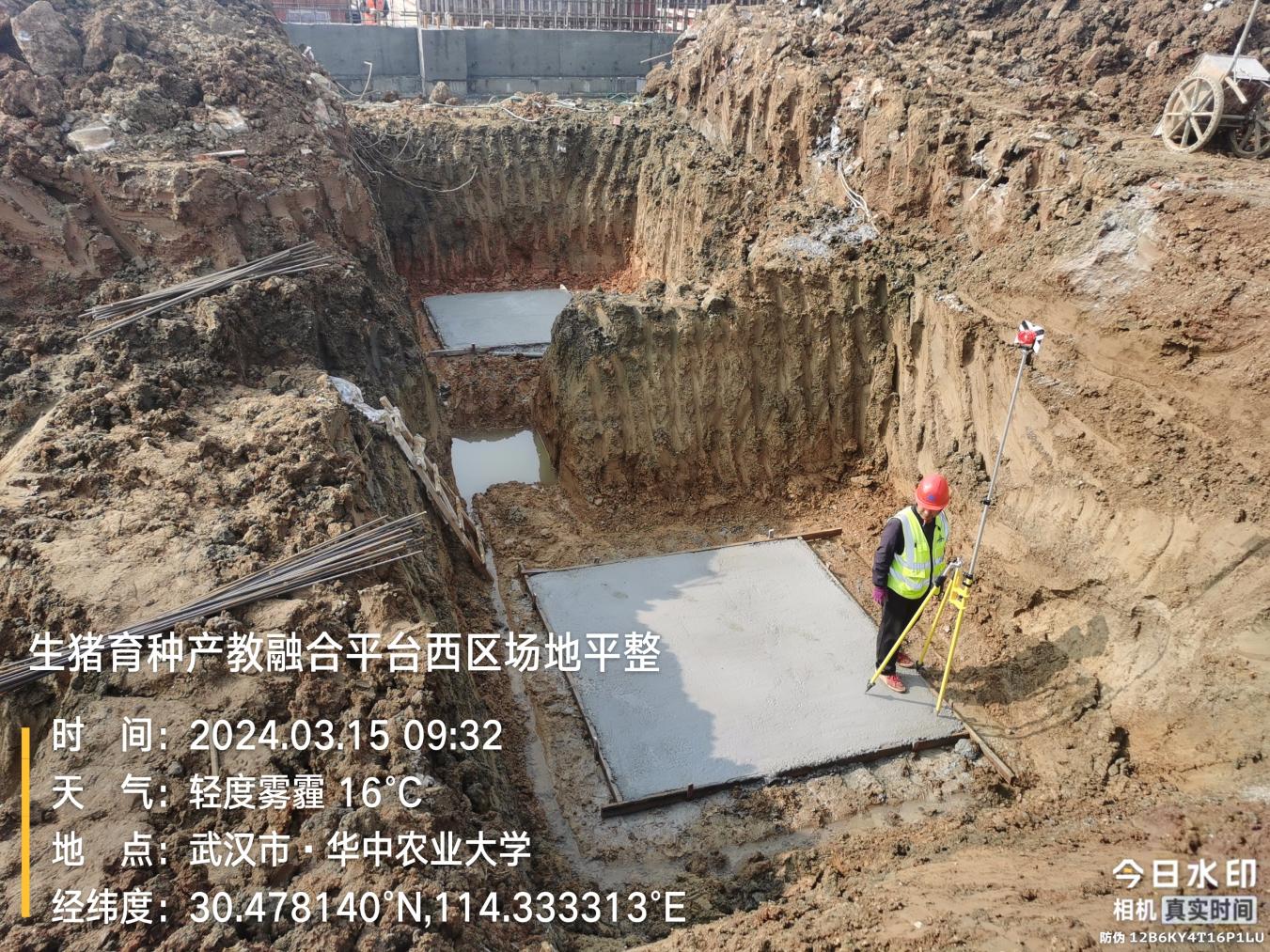 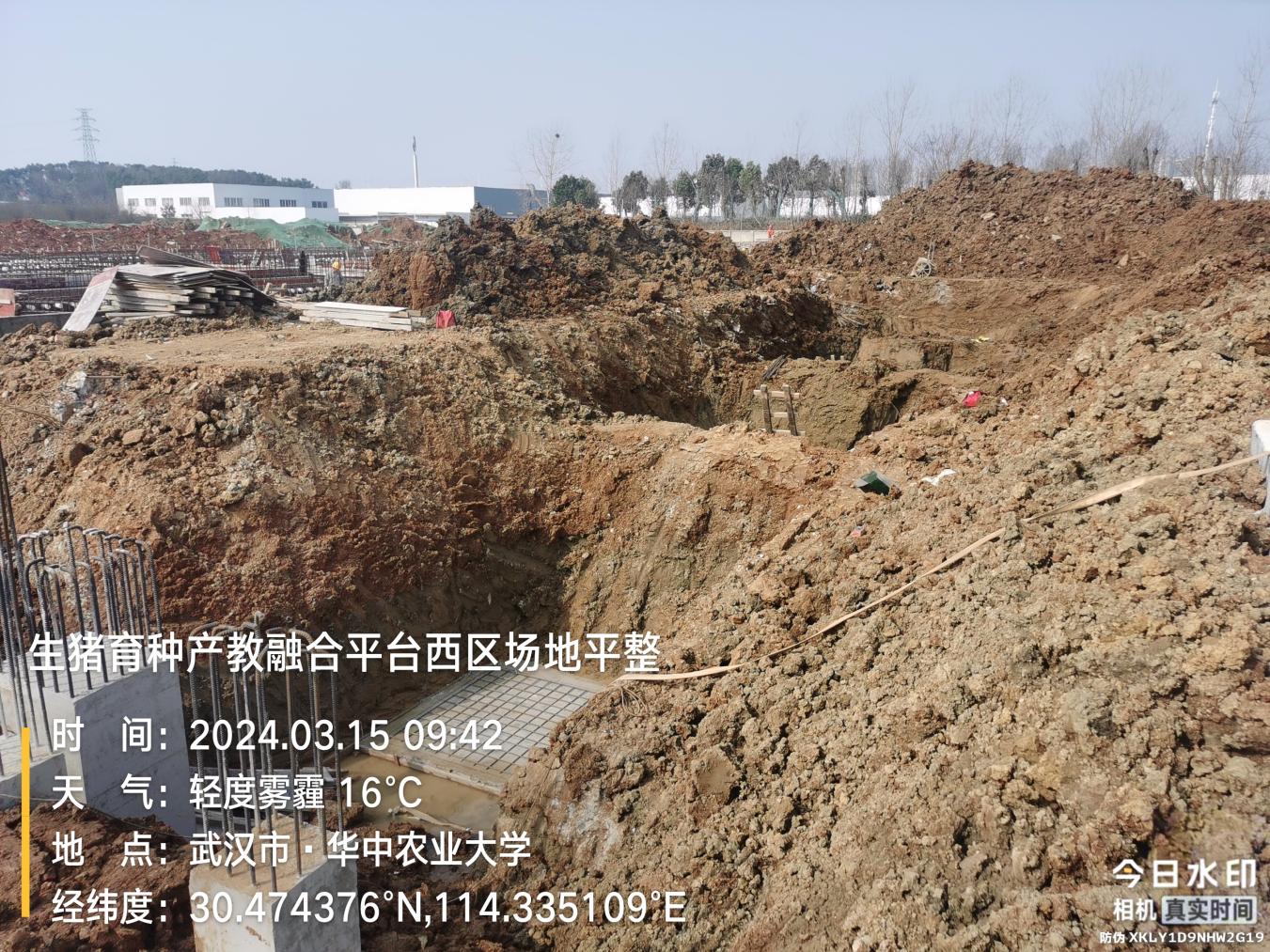 西侧参观通道：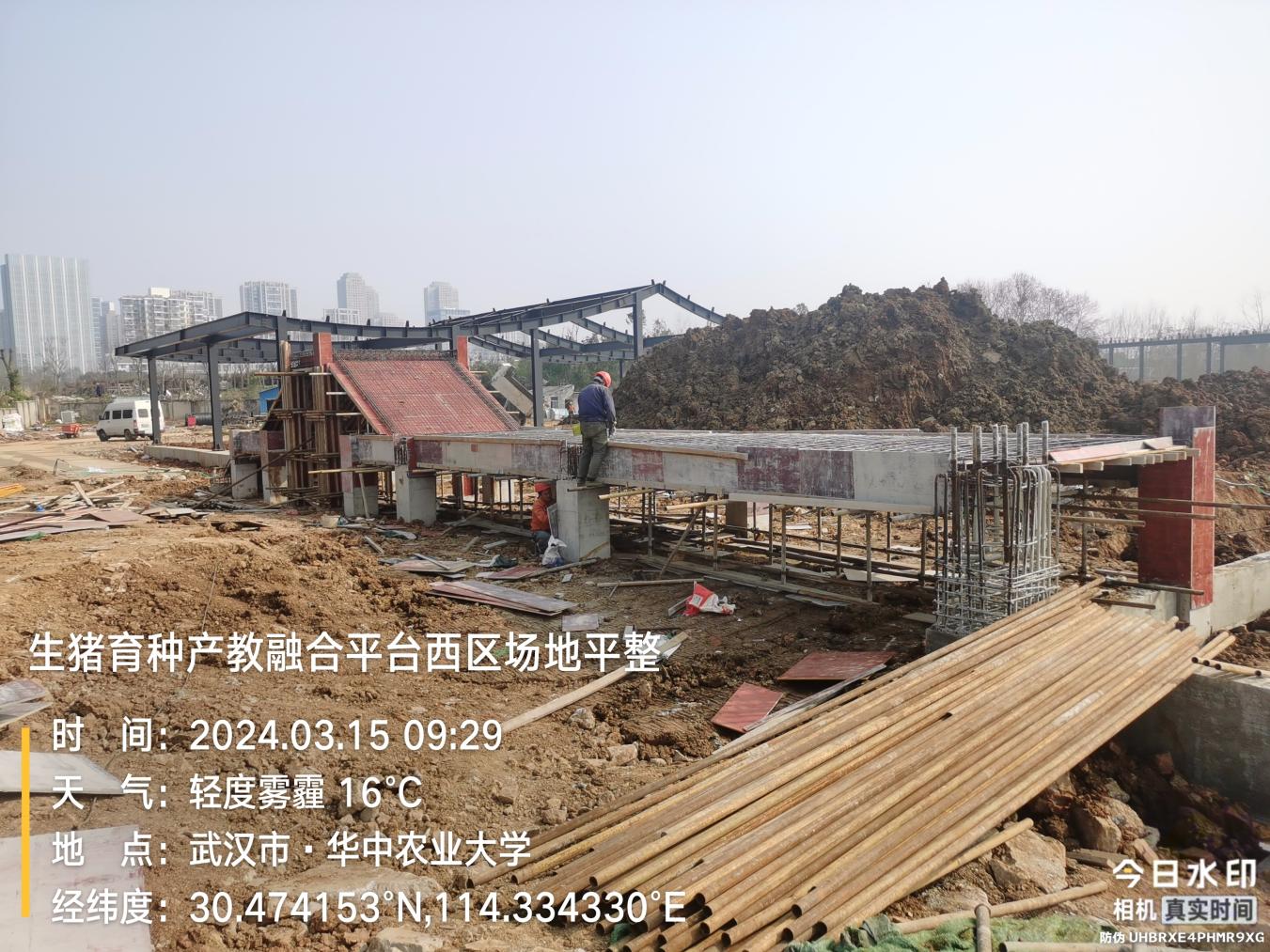 材料抽检：（含品牌抽查、尺寸测量）隔离舍粪槽墙体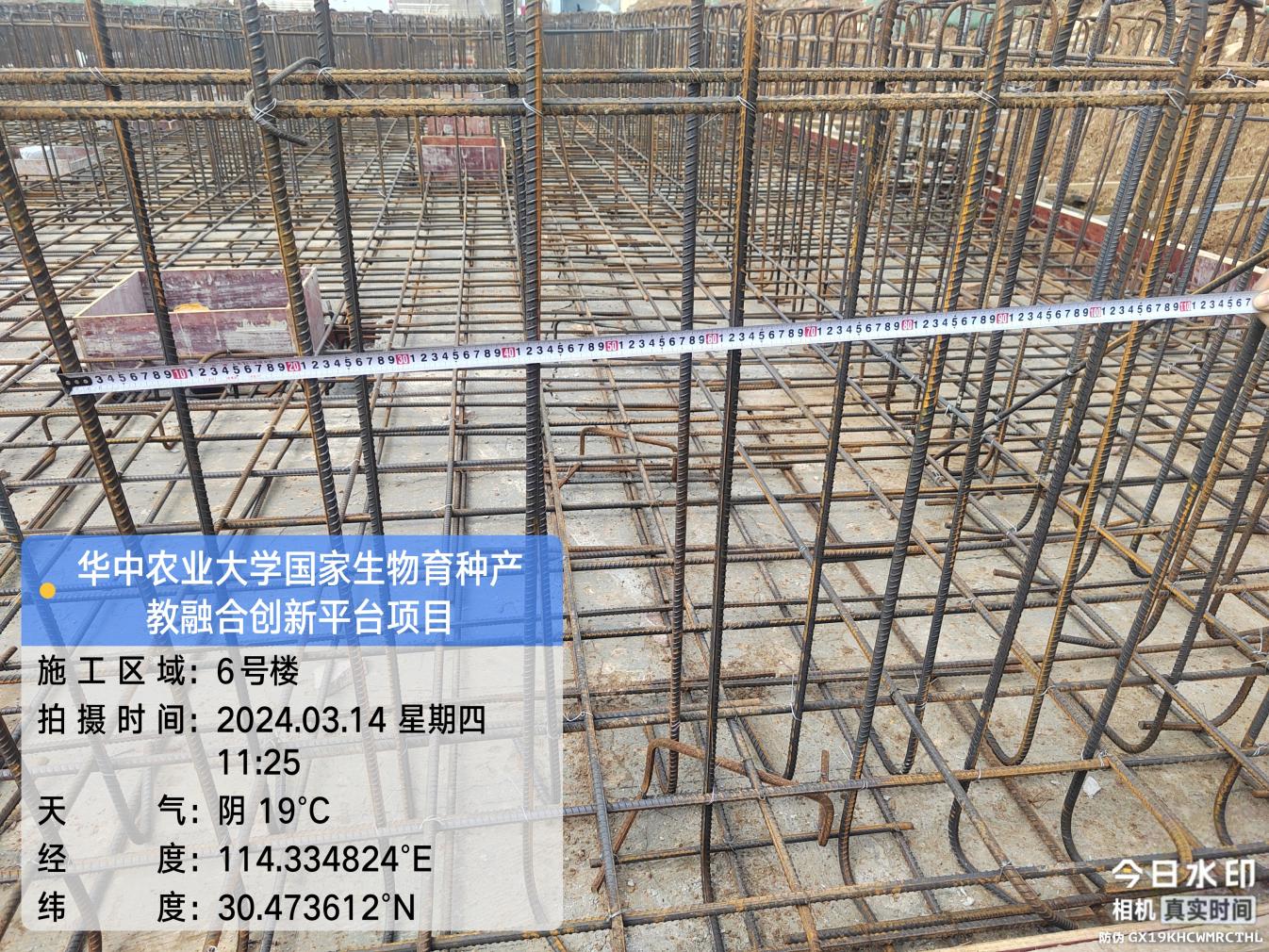 隔离舍筏板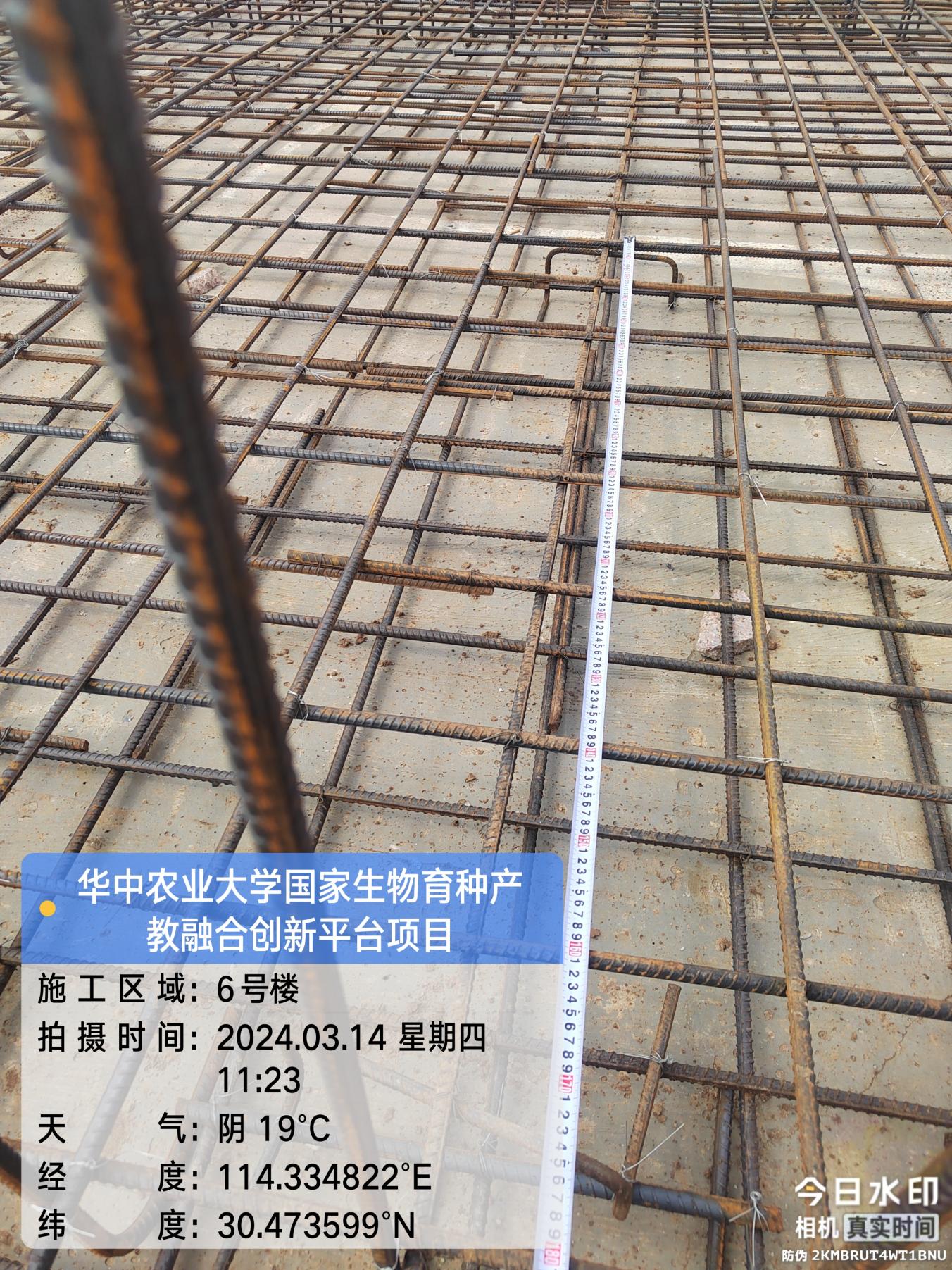 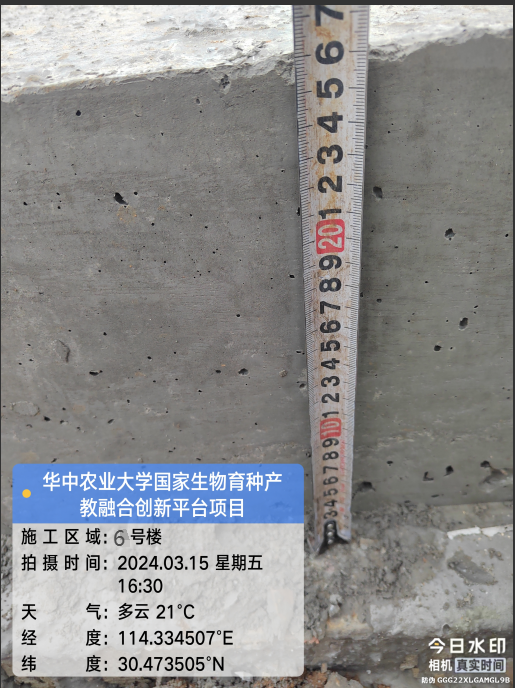 隔离舍排水管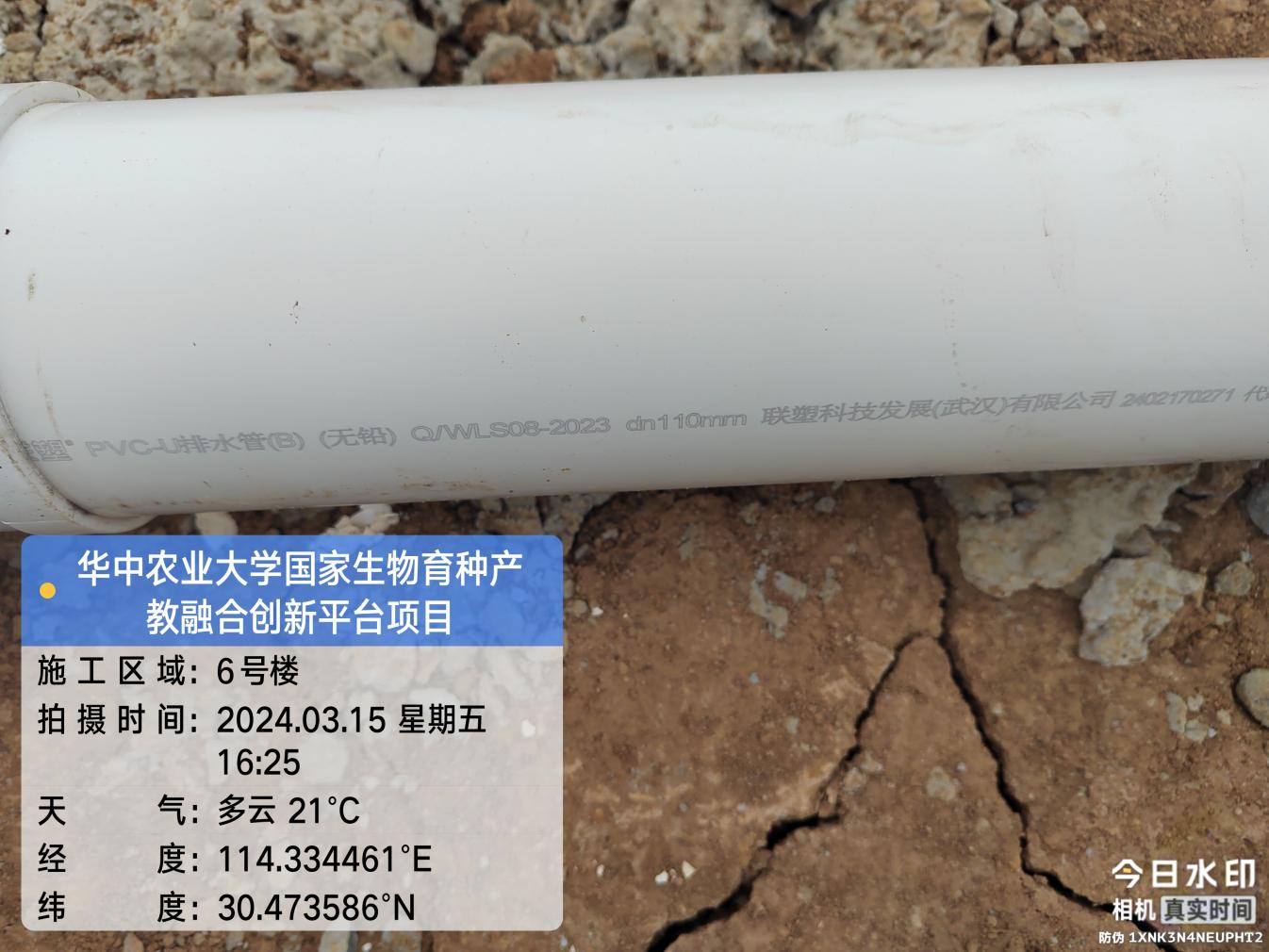 其他（若有）东侧赶猪通道基坑超挖测量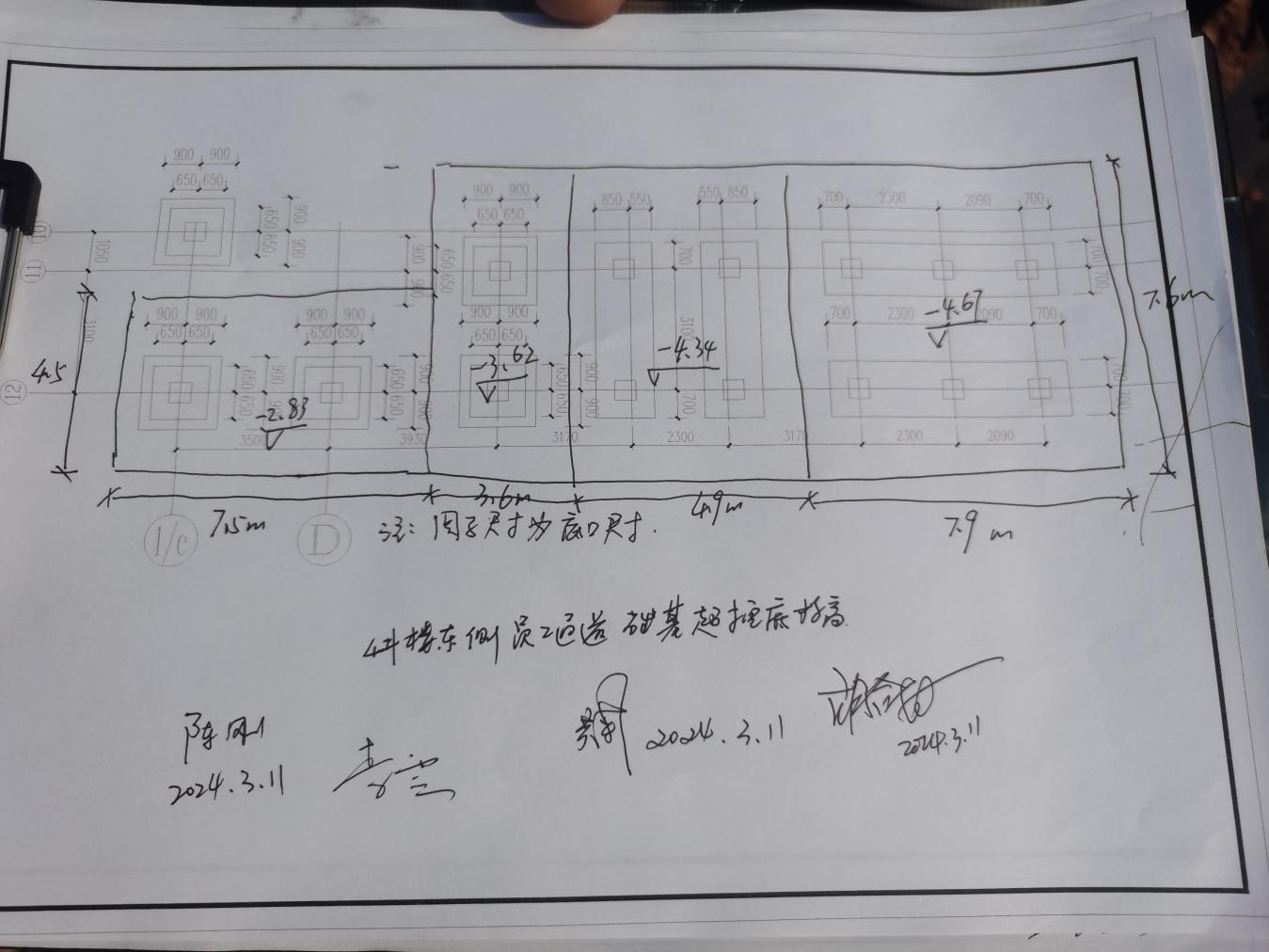 一、工程概况：施工内容：华中农业大学国家生物育种产教融合创新平台种猪基地建设，包括营养和设备研发中心、科教成果展示厅、洗消车间、科研猪舍、科教基地工作区、隔离舍、测定舍、环保中心，以及道路、围墙、参观通道等配套附属设施的建设，猪舍动力系统、猪舍照明插座系统、猪舍应急照明疏散系统、猪舍消防报警系统、猪舍消防广播系统、猪舍综合网络信息系统、猪舍高低压配电系统、消防栓给水系统、喷淋灭火给水系统、自来水给水系统、排水系统、生活区给排水、生活区照明电气。施工单位：中建建工建设有限公司。合同金额：33820084.31元 人民币（大写）：叁仟叁佰捌拾贰万零捌拾肆元叁角壹分；其中专业工程暂估价金额：900000.0元 人民币（大写）玖拾万元整；暂列金额：200000.0元 人民币（大写）贰拾万元整。合同工期：150天。开工时间：2023年12月22日。施工进展：（含工艺要求检查、施工尺寸测量等）科教成果展示厅：基础框架梁支模板、混凝土浇筑，土方回填；科研猪舍：基础框架梁、框架柱混凝土浇筑，粪槽墙体支模板；科教基地工作区：钢结构安装；隔离舍：粪槽底板钢筋绑扎、混凝土浇筑，排水管预埋；测定舍：独立基础挖土方、独立基础浇筑；东侧赶猪通道：基础挖土方，独立基础、短柱浇筑；东侧参观通道：基础挖土方，垫层浇筑；西侧参观通道：通道底板支模版、扎钢筋。后附图片科教成果展示厅基础框架梁：科研猪舍：科教基地工作区钢结构：隔离舍粪槽底板：隔离舍排水管：测定舍独立基础：东侧赶猪通道：东侧参观通道：西侧参观通道：材料抽检：（含品牌抽查、尺寸测量）隔离舍粪槽墙体隔离舍筏板隔离舍排水管其他（若有）东侧赶猪通道基坑超挖测量一、工程概况：施工内容：华中农业大学国家生物育种产教融合创新平台种猪基地建设，包括营养和设备研发中心、科教成果展示厅、洗消车间、科研猪舍、科教基地工作区、隔离舍、测定舍、环保中心，以及道路、围墙、参观通道等配套附属设施的建设，猪舍动力系统、猪舍照明插座系统、猪舍应急照明疏散系统、猪舍消防报警系统、猪舍消防广播系统、猪舍综合网络信息系统、猪舍高低压配电系统、消防栓给水系统、喷淋灭火给水系统、自来水给水系统、排水系统、生活区给排水、生活区照明电气。施工单位：中建建工建设有限公司。合同金额：33820084.31元 人民币（大写）：叁仟叁佰捌拾贰万零捌拾肆元叁角壹分；其中专业工程暂估价金额：900000.0元 人民币（大写）玖拾万元整；暂列金额：200000.0元 人民币（大写）贰拾万元整。合同工期：150天。开工时间：2023年12月22日。施工进展：（含工艺要求检查、施工尺寸测量等）科教成果展示厅：基础框架梁支模板、混凝土浇筑，土方回填；科研猪舍：基础框架梁、框架柱混凝土浇筑，粪槽墙体支模板；科教基地工作区：钢结构安装；隔离舍：粪槽底板钢筋绑扎、混凝土浇筑，排水管预埋；测定舍：独立基础挖土方、独立基础浇筑；东侧赶猪通道：基础挖土方，独立基础、短柱浇筑；东侧参观通道：基础挖土方，垫层浇筑；西侧参观通道：通道底板支模版、扎钢筋。后附图片科教成果展示厅基础框架梁：科研猪舍：科教基地工作区钢结构：隔离舍粪槽底板：隔离舍排水管：测定舍独立基础：东侧赶猪通道：东侧参观通道：西侧参观通道：材料抽检：（含品牌抽查、尺寸测量）隔离舍粪槽墙体隔离舍筏板隔离舍排水管其他（若有）东侧赶猪通道基坑超挖测量